機能要件テンプレート		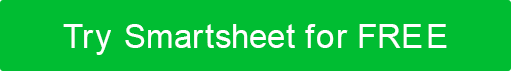 機能要件著者00/00/0000バージョン 0.0.0機能要件ドキュメント承認覚書<プロジェクト名>の機能要件文書を慎重に評価しました。管理証明書 - 適切なステートメントを確認してください。______ ドキュメントが受け入れられます。 _______ ドキュメントは、記録された変更を保留して受け入れられます。_______ ドキュメントは受け入れられません。必要な改善に応じて変更を完全に受け入れ、作業の開始を承認します。 当社の権限と判断に基づき、本システムの継続運用が認可されます。____________________________________________________名前		日付プロジェクトマネージャ____________________________________________________名前 		の日付ディレクター必要に応じて、他の名前とロールを追加します。 1.0	 紹介	41.1	目的4	2.0 	事業要件の概要	43.0 	機能要件とユーザーの影響	3.1	使用可能性要件	43.1 	パフォーマンス要件	43.1 	サポート要件	43.1 	セキュリティ要件	43.1	インターフェース要件	43.1	仮定/ 制約	44.0 	コンプライアンス要件	54.1	仮定/ 制約	5付録 A: 参考資料付録 B: 主要用語紹介1.1目的特定のプロジェクトのニーズに合わせて調整された機能要件ドキュメントの目的を提供します。 ビジネス要件の概要プロジェクトの作業はどのようなビジネス要件を満たしますか? プロジェクト製品は既存の要件にどのように適合しますか?2.1仮定と制約	ビジネス要件の概要に関連するすべての仮定/制約を詳しく説明します。機能要件とユーザーの影響ユーザー要件はどのように満たされますか。 3.1	使用可能性要件学習のしやすさ、作業効率、使いやすさ、外見などについて話し合う。 3.2 パフォーマンス要件信頼性、速度、安全性、精度、スケーラビリティなどについて話し合う。 3.3 サポートの要件トレーニング、ドキュメント、スタッフ、設備、設備などについて話し合う。 3.4セキュリティ要件ユーザー ID、認証、プライバシー、セキュリティ監査などについて話し合う。 3.5インターフェース要件ナビゲーション、機能、インターフェイス要素の位置、表示などについて議論します。 3.6仮定/制約機能要件とユーザーへの影響に関連するすべての前提条件/制約について詳しく説明します。コンプライアンス要件4.1	仮定/制約コンプライアンス要件に関するすべての前提条件/制約について詳しく説明します。付録 A: 参考資料この機能要件ドキュメントで参照されているすべてのドキュメントを以下に示します。付録 B: 主要用語この機能要件ドキュメントに関連する用語の定義を以下に示します。バージョン履歴バージョン履歴バージョン履歴バージョン履歴バージョン履歴バージョン承認者改訂日変更の説明著者参照参照参照ドキュメント名形容場所主な用語主な用語用語定義免責事項Web サイト上で Smartsheet から提供される記事、テンプレート、または情報は参照用です。情報を最新かつ正確に保つよう努めていますが、当サイトまたはウェブサイトに含まれる情報、記事、テンプレート、関連するグラフィックスに関する完全性、正確性、信頼性、適合性、または可用性について、明示または黙示的ないかなる表明も保証も行いません。したがって、そのような情報に対する信頼は、お客様の責任で厳重に行われます。